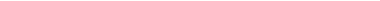 Service for Victims of CrimeThe Criminal Injuries Compensation AuthorityService for Victims of CrimeThe Service for Victims of Crime is a public service for individuals who have been subjected to violence or other criminal activity. We are a nation-wide service. The Criminal Injuries Compensation Authority has professional and administrative responsibility for operating and managing our regional offices. Family members of victims and others who have been affected by crime are also free to contact our offices.We can offer:Support, advice and guidanceAssistance in claiming criminal injuries compensationInformation about your rightsSupport to witnesses—before, during and after court proceedingsViolence in close relationshipsViolence in close relationships represents serious infringement of a person's right to a life free from violence. The abuse can take the form of psychological, physical and sexual violence. The regional offices of the Service for Victims of Crime can offer the support, advice and guidance you need in order to move forward at this difficult stage in your life. We can also provide information about other support services.CompensationIf you are the victim of violence or another criminal offence, you may be entitled to criminal injuries compensation from the state. We have the necessary experience and expertise to help you in this process.How to contact usYou can stop by one of our regional offices, or you can call our service centre at 815 20 077. You can also send us an e-mail at post@voldsoffererstatning.no.On our website, voldsoffererstatning.no, you can find e-mail addresses, phone numbers, visiting addresses, opening hours, names of advisors and more information about our services.Service Centre		815 20 077 / post@voldsoffererstatning.noBergen			78 98 96 10 / rkk.bergen@voldsoffererstatning.noBodø				78 98 95 55 / rkk.bodo@voldsoffererstatning.noDrammen			78 98 96 35 / rkk.drammen@voldsoffererstatning.noFredrikstad			78 98 96 30 / rkk.fredrikstad@voldsoffererstatning.noHamar				78 98 96 46 / rkk.hamar@voldsoffererstatning.noHaugesund			78 98 96 20 / rkk.haugesund@voldsoffererstatning.noKristiansand			78 98 96 25 / rkk.kristiansand@voldsoffererstatning.noOslo				78 98 96 40 / rkk.oslo@voldsoffererstatning.noStavanger			78 98 96 15 / rkk.stavanger@voldsoffererstatning.noSteinkjer			78 98 95 57 / rkk.steinkjer@voldsoffererstatning.noTromsø			78 98 96 03 / rkk.tromso@voldsoffererstatning.no Trondheim			78 98 96 05 / rkk.trondheim@voldsoffererstatning.noTønsberg			78 98 95 60 / rkk.tonsberg@voldsoffererstatning.noVardø				78 98 95 22 / rkk.vardo@voldsoffererstatning.no